Фонд развития интернет-инициатив Реестровый номер закупки К10/2-18ИЗВЕЩЕНИЕ О ПРОВЕДЕНИИ ЗАКУПКИ С ОГРАНИЧЕННЫМ УЧАСТИЕМ В ФОРМЕ ЗАПРОСА КОТИРОВОК среди квалифицированных поставщиков на право заключения договора на выполнение работ по изготовлению брендированной сувенирной продукцииМосква, 2018 г.Термины и определенияЗакупка - гражданско-правовая сделка или взаимосвязанные сделки по приобретению Товаров Фондом, в связи с которыми Фонд несет или может понести финансовые и иные расходы.Извещение о закупке - соответствующее Обоснованию Закупки описание условий отбора Поставщиков и осуществления Закупки, с перечислением, в частности, но, не исчерпываясь этим:предельного размера связанных с Закупкой финансовых и иных расходов Фонда (в текущем финансовом году, а в отношении Закупок на срок более года – и далее); квалификационных и иных требований к Поставщикам, включая, но не исчерпываясь этим, наличие статуса юридического лица либо индивидуального предпринимателя, наличие лицензий, наличие членства в саморегулируемых организациях, определенная страна государственной регистрации, минимальное число и квалификация персонала, наличие статуса правообладателя или лицензиата, представителя правообладателя или лицензиата,  наличие необходимых производственных и иных мощностей, опыта выполнения аналогичных Закупок;иной информации в соответствии с настоящей закупочной документацией. Заказчик – Фонд развития интернет-инициатив (далее также – Фонд).Участник закупок – юридическое лицо независимо от его организационно-правовой формы, формы собственности, места нахождения и места происхождения капитала или физическое лицо - индивидуальный предприниматель, претендующее на заключение договора, включенные в перечень квалифицированных поставщиков, обладающих достаточной квалификацией для   оказания услуг по организации мероприятий Фонда развития интернет-инициатив, согласно протоколов П1/2-16/2 от 20 мая 2018 года П2/2-16/1 от 27 июля 2018 года.  Поставщик - российское или иностранное юридическое лицо, индивидуальный предприниматель, у которого приобретаются Товары в результате осуществления Закупки.Товары - имущество, включая имущественные права, работы, услуги.Комиссия по закупкам – коллегиальный постоянно действующий орган, создаваемый директором Фонда, на который возложено принятие решений по выбору Поставщика для осуществления Закупки с целью заключения с ним договора, а также иных решений, в составе: определенном Положением о закупках Фонда (статья 7).Сайт Заказчика – сайт Заказчика в сети «Интернет» для размещения информации о его деятельности и, в частности,  о размещении заказов: www.iidf.ru.Закупочная документация/Извещение – утверждаемый Заказчиком комплект документов, содержащих исходные технические требования и спецификации на закупаемый товар, требования к условиям по безопасности, обеспечению качества, коммерческим, организационным и иным характеристикам предмета закупок, а также к условиям, порядку и процедурам проведения закупок, в том числе критерии и порядок оценки предложений, срок, место, порядок и способ направления предложений, проект условий договора, включая порядок расчетов по договору (при этом размер аванса должен составлять не более 50%), срок поставки товаров, выполнения работ, оказания услуг, положения об обеспечении обязательств участников закупок и иные требования, установленные Положением о закупках.Заявка на участие в закупке – письменное подтверждение участником закупок его согласия участвовать в закупке на условиях, указанных в Извещении о закупке и закупочной документации, поданное в срок и по форме, установленной закупочной документацией. Заявка на участие в закупке включает полный комплект документов, являющихся ее неотъемлемой частью, указанных в пункте 8.12 части III «ИНФОРМАЦИОННАЯ КАРТА» настоящей закупочной документации, оформленных в соответствии с требованиями настоящей закупочной документации. Договор – договор, заключенный Заказчиком по итогам закупки в целях обеспечения нужд Заказчика. Предмет закупки – право на заключение договора на поставку товара, выполнение работ, оказание услуг для нужд Заказчика.II. ОБЩИЕ УСЛОВИЯ ОСУЩЕСТВЛЕНИЯ ЗАКУПКИОБЩИЕ ПОЛОЖЕНИЯНормативное регулированиеНастоящая документация подготовлена в соответствии с Положением о закупках.Настоящая документация применяется наряду с Положением о закупках при Извещении о закупке на поставки товаров, выполнение работ, оказание услуг, предоставление прав на результаты интеллектуальной деятельности для нужд Заказчика и при отборе Поставщика.Расходы на участие в закупке и при заключении договора 1.2.1. Участник закупки несет все расходы, связанные с подготовкой и подачей предложения, участием в закупке и заключением договора, а Заказчик не имеет обязательств в связи с такими расходами.Отстранение от участия в закупке1.3.1. При рассмотрении предложений на участие в закупке решение об исключении участника закупки из рассмотрения или об отказе Заказчика в заключении договора  принимается Комиссией по закупкам. ЗАКУПОЧНАЯ ДОКУМЕНТАЦИЯ Содержание закупочной документации Состав закупочной документации:Часть I ТЕРМИНЫ И ОПРЕДЕЛЕНИЯ.Часть II Общие условия осуществления закупки.Часть III ИНФОРМАЦИОННАЯ КАРТА ЗАКУПКИ.Часть IV ОБРАЗЦЫ ФОРМ И ДОКУМЕНТОВ ДЛЯ ЗАПОЛНЕНИЯ УЧАСТНИКАМИ ЗАУПКИ. Часть V ПРОЕКТ ДОГОВОРА. Часть VI ТЕХНИЧЕСКАЯ ЧАСТЬ ЗАКУПОЧНОЙ ДОКУМЕНТАЦИИ.2.1.3. При разрешении разногласий (в случае их возникновения) Комиссия по закупкам будет руководствоваться текстом закупочной документации в электронной форме, размещенным на сайте Заказчика.Внесение изменений в Извещение о Закупке и закупочную документацию Внесение изменений в Извещение о закупке – не предусмотрено. Отказ от проведения закупки  Заказчик, разместивший Извещение о закупке, вправе отказаться от ее проведения без объяснения причин в сроки указанные в пункте 8.22 части III «ИНФОРМАЦИОННАЯ КАРТА». Решение об отказе принимает Комиссия по закупкам.  Извещение об отказе от проведения закупки размещается Заказчиком в течение двух рабочих дней со дня принятия решения об отказе от проведения закупки на Сайте Заказчика.ПОДГОТОВКА ПРЕДЛОЖЕНИЯ НА УЧАСТИЕ В ЗАКУПКЕФорма КОТИРОВОЧНОЙ ЗАЯВКИ и требования к ее оформлениюУчастник закупки подает котировочную заявку (далее – Заявка) Заказчику  в письменной форме на бумажном носителе в запечатанном конверте.  Участник закупок формирует Заявку на участие в закупке в соответствии с требованиями настоящего раздела и в соответствии с формами документов, включенными в состав настоящей закупочной документации.Все листы Заявки, все листы тома Заявки на участие в закупке должны быть прошиты и пронумерованы. Место прошивки опечатывается и подписывается уполномоченным представителем участника закупки. Заявка и том Заявки должны содержать опись входящих в их состав документов, быть скреплены печатью участника закупки (для юридических лиц) и подписаны участником закупки или лицом, уполномоченным таким участником закупки. Соблюдение участником закупки указанных требований означает, что все документы и сведения, входящие в состав Заявки  и тома Заявки, поданы от имени участника закупки, а также подтверждает подлинность и достоверность представленных в составе Заявки и тома Заявки документов и сведений. Опечатывание и маркировка котировочных заявок, подаваемых в письменной форме:Участник закупки подает Заявку в запечатанном конверте. На таком конверте указывается наименование закупки, реестровый номер закупки следующим образом: «Котировочная заявка ____________ (наименование закупки). Реестровый номер __________ (реестровый номер закупки)». Участник закупки вправе не указывать на конверте свое фирменное наименование, почтовый адрес (для юридического лица) или фамилию, имя, отчество, сведения о месте жительства (для индивидуального предпринимателя).Конверт должен быть запечатан способом, исключающим возможность вскрытия конверта без нарушения его целостности.Все Заявки, приложения к ним, а также отдельные документы, входящие в их состав, не возвращаются, кроме отозванных участниками закупок Заявок, а также Заявок,  поступивших с опозданием.Язык документов, входящих в состав Заявки.Языком документов, входящих в состав Заявки является русский язык. Допускается наличие документов на иностранном языке с приложением перевода на русский язык, заверенный Участником закупки. Наличие противоречий между оригиналом и переводом, которые изменяют смысл оригинала, может быть расценено Комиссией по закупкам как несоответствие Заявки  требованиям, установленным Положением о закупках.Валюта Заявки.Все суммы денежных средств в Заявке  и приложениях к ней должны быть выражены в российских рублях, за исключением следующего: к Заявке могут быть приложены документы, оригиналы которых выданы участнику закупки третьими лицами, в которых суммы денежных средств могут быть выражены в других валютах.Выражение денежных сумм в других валютах, за исключением случаев, предусмотренных пунктом 3.3.1, может быть расценено Комиссией по закупкам как несоответствие Заявки требованиям, установленным Положением о закупках.В случае если участник закупки не имеет возможности указания денежных сумм исключительно в российских рублях, а также в случае, указанном в пункте 3.3.1, в Заявке указываются суммы в иностранной валюте. При рассмотрении Заявок, содержащих указание сумм в иностранной валюте, Комиссия по закупкам для принятия любых решений пересчитывает указанные суммы в иностранной валюте в суммы в российских рублях по курсу Центрального банка РФ на дату окончания приема Заявок.     Требования к содержанию документов, входящих в состав Заявки.      Котировочная заявка должна содержать следующие сведения:Декларация о соответствии участника закупки единым требованиям, предъявляемым к участникам закупки, в соответствии с п. 3.5 статьи 3 части 1 Извещения о проведении запроса котировок; решение об одобрении или о совершении крупной сделки, сделки с заинтересованностью либо копия таких решений в случае, если необходимость таких решений установлена законодательством Российской Федерации, учредительными документами юридического лица и если для потенциального участника конкурса поставка товаров, выполнение работ, оказание услуг, приобретение иных объектов гражданских прав, являющихся предметом договора, или предоставление обеспечения исполнения обязательств в связи с подачей заявки на участие в конкурсе, обеспечения исполнения обязательств по договору являются крупной сделкой, сделкой с заинтересованностью;Свидетельство о присвоении идентификационного номера налогоплательщика (в случае применения участником УСН – копия документа, заверенная участником закупки с отметкой ИФНС о поступлении документа);наименование и характеристики оказываемых услуг;согласие участника закупки исполнить условия договора, указанные в извещении о проведении запроса котировок и Техническом задании;цена товаров (работ, услуг) с указанием сведений о включенных (не включенных) в нее расходах (расходы на перевозку, страхование, уплату таможенных пошлин, налогов, сборов и другие обязательные платежи).Декларация в свободной форме о соответствии требованиям, предусмотренным частью 1.2 статьи 56 Положения о закупках.Заявка должна содержать документы, указанные в пункте 8.12 части III «ИНФОРМАЦИОННАЯ КАРТА».В случае неполного представления документов, перечисленных в пункте 8.12 части III «ИНФОРМАЦИОННАЯ КАРТА»  и подпункте 3.4.1. Извещения участник закупки не допускается Комиссией по закупкам к участию в закупке, а его заявка подлежит отклонению.Представление документов с отклонением от установленных в закупочной документации форм может быть расценено Комиссией по закупкам как несоответствие Заявки требованиям, установленным закупочной документацией.Если в документах, входящих в состав Заявки, имеются расхождения между обозначением сумм прописью и цифрами, то Комиссией по закупкам принимается к рассмотрению сумма, указанная прописью. При осуществлении закупки Заказчик устанавливает следующие единые требования к участникам закупки:соответствие требованиям, установленным в соответствии с законодательством Российской Федерации к лицам, осуществляющим поставку товара, выполнение работы, оказание услуги, являющихся объектом закупки (наличие лицензий, свидетельств саморегулируемых организаций, сертификатов, аккредитаций, аттестатов и т.д.);не проведение ликвидации участника закупки - юридического лица и отсутствие решения арбитражного суда о признании участника закупки - юридического лица или индивидуального предпринимателя несостоятельным (банкротом) и об открытии конкурсного производства;не приостановление деятельности участника закупки в порядке, установленном Кодексом Российской Федерации об административных правонарушениях, на дату подачи заявки на участие в закупке;отсутствие у участника закупки недоимки по налогам, сборам, задолженности по иным обязательным платежам в бюджеты бюджетной системы Российской Федерации (за исключением сумм, на которые предоставлены отсрочка, рассрочка, инвестиционный налоговый кредит в соответствии с законодательством Российской Федерации о налогах и сборах, которые реструктурированы в соответствии с законодательством Российской Федерации, по которым имеется вступившее в законную силу решение суда о признании обязанности заявителя по уплате этих сумм исполненной или которые признаны безнадежными к взысканию в соответствии с законодательством Российской Федерации о налогах и сборах) за прошедший календарный год, размер которых превышает двадцать пять процентов балансовой стоимости активов участника закупки, по данным бухгалтерской отчетности за последний отчетный период. Участник закупки считается соответствующим установленному требованию в случае, если им в установленном порядке подано заявление об обжаловании указанных недоимки, задолженности и решение по такому заявлению на дату рассмотрения заявки на участие в определении поставщика (подрядчика, исполнителя) не принято;отсутствие у участника закупки - физического лица либо у руководителя, членов коллегиального исполнительного органа или главного бухгалтера юридического лица - участника закупки судимости за преступления в сфере экономики (за исключением лиц, у которых такая судимость погашена или снята), а также неприменение в отношении указанных физических лиц наказания в виде лишения права занимать определенные должности или заниматься определенной деятельностью, которые связаны с поставкой товара, выполнением работы, оказанием услуги, являющихся объектом осуществляемой закупки, и административного наказания в виде дисквалификации;обладание участником закупки правами на результаты интеллектуальной деятельности, если в связи с исполнением договора заказчик приобретает права на такие результаты, за исключением случаев заключения договоров на создание произведений литературы или искусства, исполнения, на финансирование проката или показа национального фильма;отсутствие между участником закупки и заказчиком конфликта интересов, под которым понимаются случаи, при которых руководитель заказчика, член комиссии по осуществлению закупок, руководитель договорной службы заказчика, договорный управляющий состоят в браке с физическими лицами, являющимися выгодоприобретателями, единоличным исполнительным органом хозяйственного общества (директором, генеральным директором, управляющим, президентом и другими), членами коллегиального исполнительного органа хозяйственного общества, руководителем (директором, генеральным директором) учреждения или унитарного предприятия либо иными органами управления юридических лиц - участников закупки, с физическими лицами, в том числе зарегистрированными в качестве индивидуального предпринимателя, - участниками закупки либо являются близкими родственниками (родственниками по прямой восходящей и нисходящей линии (родителями и детьми, дедушкой, бабушкой и внуками), полнородными и неполнородными (имеющими общих отца или мать) братьями и сестрами), усыновителями или усыновленными указанных физических лиц. Под выгодоприобретателями для целей настоящей статьи понимаются физические лица, владеющие напрямую или косвенно (через юридическое лицо или через несколько юридических лиц) более чем десятью процентами голосующих акций хозяйственного общества либо долей, превышающей десять процентов в уставном капитале хозяйственного общества;  отсутствие факта участия в ОПГ (Организованная преступная группа)  и/или финансирования террористической деятельности как участником закупки, так и его учредителями (участниками) и исполнительным органом;отсутствие судимости учредителей (участников) и/или исполнительного органа участника закупки;отсутствие в Реестрах недобросовестных поставщиков.Требования к предложениям о цене договора, указываемой участником закупки в Заявке.Цена договора, предлагаемая участником закупки, не может превышать начальную (максимальную) цену договора/(начальную (максимальную) цену за единицу услуги), указанную Заказчиком в документации о закупке. В случае если Цена договора, указанная в заявке и предлагаемая участником закупки, превышает начальную (максимальную) цену договора/ начальную (максимальную) цену за единицу услуги, указанную в документации о закупке, соответствующий участник закупки отстраняется от участия в закупке.Цена договора должна включать все налоги (включая НДС) и другие обязательные платежи в соответствии с действующим законодательством Российской Федерации. В случае если в соответствии с действующим законодательством Российской Федерации участник закупки освобождается от уплаты НДС, то в предложении о цене договора должно быть указано основание освобождения от уплаты НДС с обязательным приложение подтверждающего документа с отметкой ИФНС о получении.ПОДАЧА ЗАЯВОК.  Порядок, место, дата начала и дата окончания срока подачи Заявок.Заявки подаются участниками закупки в порядке и сроки, указанные в настоящем пункте и в пункте 8.11 части III «ИНФОРМАЦИОННАЯ КАРТА».Участники закупки имеют право подать свои Заявки в день вскрытия конвертов с Заявками непосредственно перед вскрытием конвертов с Заявками, но до окончания срока подачи заявок на участие в закупке, указанного в п. 8.11 части III «ИНФОРМАЦИОННАЯ КАРТА».Предложения на участие в закупке подаются по адресу, указанному в пункте 8.11 части III «ИНФОРМАЦИОННАЯ КАРТА». При этом датой начала срока подачи предложений на участие в закупке является рабочий день, следующий за днем размещения на сайте Заказчика Извещения о Закупке, если иное не предусмотрено в Извещении о Закупке. Каждый конверт с Заявкой, поступивший в срок, указанный в пункте 4.1.1. регистрируется Заказчиком. Участники закупки и  Заказчик обязаны обеспечить конфиденциальность сведений, содержащихся в таких заявках до вскрытия конвертов. Лица, осуществляющие хранение конвертов с Заявками, не вправе допускать повреждение таких конвертов до момента их вскрытия.Изменения предложений на участие в закупке – не допускается. Отзыв предложений на участие в закупке Участник закупки, подавший Заявку, вправе ее отозвать в любое время до момента вскрытия Комиссией по закупкам конвертов с Заявками. Отзыв Заявки на участие в закупке совершается в той же форме, которая предусмотрена для подачи Заявки.После окончания срока подачи Заявок их отзыв не допускается.Заявки, полученные Заказчиком по истечении срока их предоставления.Конверты с Заявками, полученные после вскрытия первого конверта с Заявкой, уничтожаются без вскрытия.ВСКРЫТИЕ КОНВЕРТОВ С ЗАЯВКАМИПорядок вскрытия конвертов с предложениями на участие в закупкеВ день, во время и в месте, указанные в Извещении о Закупке  и пункте 8.13 части III «ИНФОРМАЦИОННАЯ КАРТА», Комиссией по закупкам вскрываются конверты с Заявками (далее также – процедура вскрытия).В случае установления факта подачи одним участником закупки двух и более Заявок в отношении одного и того же предмета закупки при условии, что поданная ранее Заявка таким участником не отозвана, все Заявки такого участника закупки, поданные в отношении закупки, не рассматриваются и возвращаются такому участнику.При вскрытии конвертов с Заявками объявляются и заносятся в протокол вскрытия конвертов следующие сведения:наименование (для юридического лица), фамилия, имя, отчество (для индивидуального предпринимателя) и почтовый адрес каждого участника закупки, конверт с заявкой на участие в закупке которого вскрывается;наличие сведений и документов, предусмотренных Положением о закупках.Протокол вскрытия конвертов с Заявками ведется Комитетом по закупкам и подписывается всеми присутствующими членами Комиссии по закупкам непосредственно после вскрытия конвертов с Заявками. В случае если по окончании срока подачи Заявок не подано ни одной Заявки, закупка признается несостоявшейся и в протокол вскрытия конвертов с предложениями на участие в закупке вносится информация о признании закупки несостоявшейся.В случае если по окончании срока подачи Заявок была подана единственная Заявка, закупка признается несостоявшейся и в протокол вскрытия конвертов с предложениями на участие в закупке вносится информация о признании закупки несостоявшейся. Если на процедуре рассмотрения Заявки Участника закупки, подавшего единственную Заявку, Комиссией по закупкам было принято решение о допуске такого Участника к участию в закупке, Заказчик обязан заключить с таким участником договор на условиях, представленных в Заявке Участника закупки.РАССМОТРЕНИЕ ПРЕДЛОЖЕНИЙ НА УЧАСТИЕ В ЗАКУПКЕ Рассмотрение котировочных заявок и подведение итогов запроса котировок осуществляется одновременно в срок, указанный в Извещении о проведении запроса котировок.Рассмотрение котировочных заявок осуществляется Заказчиком на соответствие котировочных заявок требованиям, установленным в Извещении о проведении запроса котировок, и соответствие участников закупки требованиям, установленным в Извещении о проведении запроса котировок.Решение о допуске котировочных заявок к участию в запросе котировок принимается Комиссией по закупкам в порядке и по основаниям, предусмотренным статьей 44 Положения о закупках.Заказчик вправе предоставить участникам закупки возможность добровольно и открыто повысить привлекательность их предложений путем снижения первоначальной (указанной в предложении на участие в закупке) цены. Участник закупки вправе не участвовать в процедуре снижения первоначальной цены, тогда его заявка остается действующей с ранее объявленной ценой.Участники закупки участвуют в переговорах о снижении цены лично или через своих представителей.При проведении переговоров по снижению цены участники закупки не могут делать предложения выше цены предложения, содержащейся в предложении на участие в закупке.Цены, полученные в ходе переговоров, оформляются протоколом, который подписывается членами Комиссия по закупкам и считаются окончательными для каждого из участников этой процедуры. По окончании переговоров Комиссия  по закупкам проводит оценку и сопоставление предложений в соответствии с указанными в закупочной документации критериями, учитывая цены, полученные в ходе переговоров. Победителем в проведении запроса котировок признается участник закупки, подавший котировочную заявку, в которой указана наиболее низкая цена товаров, работ, услуг. При предложении наиболее низкой цены товаров, работ, услуг несколькими участниками закупки победителем в проведении запроса котировок признается участник закупки, котировочная заявка которого поступила ранее котировочных заявок других участников закупки.Результаты рассмотрения и оценки котировочных заявок оформляются протоколом, который:составляется в двух экземплярах, один из которых хранится у Заказчика, а второй экземпляр передается победителю в проведении запроса котировок вместе с договором, который составляется путем включения в него условий исполнения договора, предусмотренных извещением о проведении запроса котировок, и цены, предложенной победителем запроса котировок в котировочной заявке;в течение 5 (пяти) дней размещается на Сайте.ЗАКЛЮЧЕНИЕ ДОГОВОРА ПО РЕЗУЛЬТАТАМ ПРОВЕДЕНИЯ ЗАКУПКИ Срок заключения договора7.1.1. С отобранным Поставщиком будет заключен договор не позднее срока указанного в п. 7.2.2. настоящего Извещения. В случае нарушения такого срока Закупка будет считаться состоявшейся, и стороны проведут дополнительные переговоры по заключению Договора, если Заказчик не примет решение о признании Поставщика уклонившимся от заключения договора.  Порядок заключения договора Отобранный Поставщик в течение пяти дней со дня подписания протокола рассмотрения и подведения итогов закупки (если иное не предусмотрено Извещением о Закупке) передает Заказчику подписанный проект договора, который составляется путем включения условий исполнения договора, предложенных отобранным Поставщиком в своей Заявке в проект договора, размещенный Заказчиком в составе Извещения, при этом  цена договора не может превышать сумму ценового предложения участника закупки, указанную им у Заявке  в расчете на весь период оказания услуг.Отобранный Поставщик должен подписать и заверить печатью текст договора и вернуть его Заказчику в течение двух рабочих дней с момента опубликования протокола рассмотрения и подведения итогов закупки на сайте Заказчика.В случае, если отобранный Поставщик не выполнил требования пункта 7.2.2. отобранный Поставщик признается уклонившимся от заключения договора. В случае, если отобранный Поставщик признан уклонившимся от заключения договора в соответствии с пунктом 7.2.3, Заказчик вправе заключить договор с участником закупки, предложению которого присвоен следующий по ранжированию номер. При этом заключение договора для участника закупки, предложению на участие в закупке которого присвоен следующий номер, является обязательным. Изменение объема ТовараВ случае, если это предусмотрено в пункте 8.20. части III «ИНФОРМАЦИОННАЯ КАРТА», Заказчик вправе увеличить или уменьшить количество (объем) Товаров (не более чем на 20 (двадцать) процентов от общего объема закупки) или иные показатели, указанные в части VI «ТЕХНИЧЕСКАЯ ЧАСТЬ ЗАКУПОЧНОЙ ДОКУМЕНТАЦИИ», и осуществить последующее увеличение или уменьшение цены договора, оформляющего Закупку, по соглашению сторон. ИНФОРМАЦИОННАЯ КАРТАПри возникновении противоречия между положениями части II «ОБЩИЕ УСЛОВИЯ ПРОВЕДЕНИЯ» и части III «ИНФОРМАЦИОННАЯ КАРТА», применяются положения части III «ИНФОРМАЦИОННАЯ КАРТА». IV ЧАСТЬОБРАЗЦЫ ФОРМ И ДОКУМЕНТОВ ДЛЯ ЗАПОЛНЕНИЯ УЧАСТНИКАМИ ЗАКУПКИФОРМА 1. ОПИСЬ ДОКУМЕНТОВОПИСЬ ДОКУМЕНТОВ, представляемых для участия в закупке на право заключения договора на выполнение работ по изготовлению брендированной сувенирной продукцииреестровый номер закупки К10/2-18Настоящим ___________________________________________ подтверждает,(наименование участника закупки)что, для участия в закупке на право заключения договора на выполнение работ по изготовлению брендированной сувенирной продукции» , реестровый номер закупки К10/2-18 представлены следующие документы:*Примечание: не предоставление данных документов не является основанием для отказа в допуске к участию в закупке.Участник закупки/уполномоченный представитель_________________                                 (подпись)(должность, Ф.И.О., основание и реквизиты документа, подтверждающие полномочия соответствующего лица на подпись предложения на участие в закупке)Форма 2. ПРЕДЛОЖЕНИЕ НА УЧАСТИЕ В ЗАКУПКЕНа бланке участника закупки (по возможности)Дата, исх. номерФонд развития интернет-инициатив Местонахождение: 101000, г. Москва, ул. Мясницкая, дом 13 строение 18, 3 этажКОТИРОВОЧНАЯ ЗАЯВКА НА УЧАСТИЕ В ЗАКУПКЕ С ОГРАНИЧЕННЫМ УЧАСТИЕМНа право заключения договора на выполнение работ по изготовлению брендированной сувенирной продукции,реестровый номер закупки К10/2-18    Изучив закупочную документацию по проведению закупки с ограниченным участием для целей заключения договора на выполнение работ по изготовлению брендированной сувенирной продукции, реестровый номер закупки К10/2-18, а также применимые к данной закупке законодательство и нормативно-правовые акты_____ (указываются сведения об участнике закупки: наименование,  место нахождения (для юридического лица), Ф.И.О., место жительства (для физического лица); банковские реквизиты; идентификационный номер налогоплательщика), выражает свое согласие  выполнить работы, в объеме и составе отраженном в таблице №1 (указывается в точном соответствии с Техническим заданием), на условиях, указанных в Техническом задании.Таблица №1Подрядчик выполняет работы по изготовлению брендированной сувенирной продукции в соответствии со сметой:Цена Договора, с указанием сведений о включенных в него расходах (расходы на уплату таможенных пошлин, налогов, сборов и друге обязательные платежи):_______________(расшифровка суммы прописью)Данной заявкой ___________________________________________________(указываются сведения об участнике размещения заказа: наименование (для юридического лица), Ф.И.О. (для физического лица) выражает своё согласие исполнить условия договора, указанные в Извещении о проведении запроса котировок и Техническом задании.Сообщаем, что для оперативного уведомления нас по вопросам организационного характера и взаимодействия с Заказчикем нами уполномочен _______________________________________________________ (указать Ф.И.О. полностью, должность и контактную информацию уполномоченного лица, включая телефон, факс (с указанием кода), адрес). Все сведения о проведении закупки просим сообщать указанному уполномоченному лицу.Наши банковские реквизиты: ИНН ____________________, КПП _________________________Наименование и местонахождение обслуживающего банка ____________________Расчетный счет ____________________Корреспондентский счет ____________________Код БИК ____________________Корреспонденцию в наш адрес просим направлять по адресу: __________________________________________________________________К настоящей Заявке прилагаются документы, являющиеся неотъемлемой частью нашей Заявки предложения на участие в закупке, согласно описи, на _____ стр.Участник закупки/уполномоченный представитель			_________________ (должность, Фамилия И.О., основание и реквизиты документа, подтверждающие полномочия соответствующего лица на подпись предложения на участие в закупке)                              (подпись)М.П.	  				      			   Форма 3. доверенностьДата, исх. номерДОВЕРЕННОСТЬ № ____г. Москва _________________________________________________________                                         (прописью число, месяц и год выдачи доверенности)	Юридическое лицо (физическое лицо) – участник закупки:__________________________________________ (далее – доверитель)  (Наименование участника закупки)в лице_______________________________________________________(фамилия, имя, отчество, должность)действующего на основании ____________________________________,                                                  (устава, доверенности, положения и т.д.)доверяет ___________________________________ (далее – представитель) (фамилия, имя, отчество, должность)паспорт серии ______ №______ выдан ____________ «____» _____________представлять интересы __________________________________________               (наименование участника закупки)В процедуре закупки на право заключения договора на выполнение работ по изготовлению брендированной сувенирной продукции», реестровый номер закупки К2/2-18.Подпись ____________________    ________________________ удостоверяем.                        (Ф.И.О. удостоверяемого)                                                               (Подпись удостоверяемого)Доверенность действительна по «____» ____________________ _____ г.Участник закупки ________________ ( ___________________ )                                                                                                                                 (Ф.И.О.)       М.П.Главный бухгалтер ______________________ ( ___________________ )                                                                                                                                                                    (Ф.И.О.)№пунктаНаименованиеИнформация8.1.Наименование Заказчика Фонд развития интернет-инициатив 8.2.Контактная информацияЗаказчикаМесто нахождения: 121099, г. Москва, ул. Новый Арбат, д. 36/9.Почтовый адрес: 101000, г. Москва,
ул. Мясницкая, д. 13, стр. 18, 3 этаж
Контактное лицо по закупке: Специалист по закупкам – Попова Ирина АлександровнаКонтактное лицо по заказу пропуска: сотрудники ресепшн ФондаКонтактный телефон: +7 495 258 88 77Факс: +7 495 258 88 77Адрес электронной почты:  ipopova@iidf.ruСайт Заказчика в сети «Интернет» www.iidf.ru.8.3.Наименование закупки и предмет закупки Право заключения договора на выполнение работ по изготовлению брендированной  сувенирной продукции8.4.Сайт, на котором размещена закупочная документация: Закупочная документация размещена на сайте Заказчика www.iidf.ru 8.5.Наименование поставляемых товаров, выполняемых работ, оказываемых услуг; количество поставляемого товара, объем выполняемых работ, оказываемых услуг;  место, условия и сроки (периоды) поставки товара, выполнения работ, оказания услугНаименование услуг: определено в технической части закупочной документации (Часть  VI).Объем услуг: определено в технической части закупочной документации Часть  VI).Место оказания услуг: доставка и разгрузка осуществляются силами и за счет Подрядчика по адресу заказчика: г. Москва, ул. Мясницкая, д. 13, стр. 18.Срок оказания услуг: в течение 5 (пяти) недель с даты перечисления аванса.8.6.Начальная (максимальная) цена договора 384 607,80 (триста восемьдесят четыре тысячи шестьсот семь) рублей, 80 коп.Начальная (максимальная) цена договора включает в себя стоимость всех затрат, издержек и иных расходов Поставщика, необходимых для оказания услуг, налоги и иные обязательные платежи, вознаграждение Исполнителя8.6.1Начальная (максимальная) цена единицы товара, услуги и (или) работыНе установлена8.6.2.Начальная (максимальная) цена запасных частей (каждой запасной части)Не установлена8.7.Форма, сроки и порядок оплаты товара, работ, услуг Безналичный расчет. Порядок оплаты: 1-й платежный этап: Заказчик перечисляет денежные средства в объеме 70% (семьдесят) процентов от Цены Договора, в том числе НДС 18% (если применимо), в течение 10 рабочих дней с даты подписания договора на основании счета Подрядчика;2-й платежный этап: оплата оставшихся 30% (тридцать) процентов Цены Договора, в том числе НДС 18% (если применимо), осуществляется Заказчиком в течение 15 (пятнадцати) рабочих дней с момента подписания Сторонами документов, подтверждающих сдачу-приемку выполненных работ.8.8.Требования к участникам закупки, установленные Заказчиком Не установлены8.9.Ограничения участия в закупке  На основании части 1 статьи 56  Положения о закупках,   закупка проводится среди квалифицированных поставщиков, обладающих достаточной квалификацией для выполнения работ по изготовлению и поставке брендированной  сувенирной продукции, согласно протоколу  рассмотрения и оценки заявок № П6/2-18/2 от 14 сентября 2018 года.8.10.Дата начала и окончания срока предоставления участникам закупки разъяснений положений закупочной документацииРазъяснения не предоставляются8.11.Порядок, срок и место подачи предложений на участие в закупкеПредложения на участие в закупке принимаются по рабочим дням с 10 часов 00 минут до 19 часов 00 минут по московскому времени по адресу:101000, г. Москва, ул. Мясницкая, дом 13 строение 18, 3 этаж. Перерыв на обед с 13.00 до 14.00.Дата начала подачи предложений на участие в закупке: 22 октября  2018 г.Дата окончания подачи Заявок: 11 часов 00 минут 25 октября  2018 г.Для подачи предложения обязателен предварительный звонок, в здании пропускная система.8.12.Документы, входящие в состав предложения на участие в закупке1. «Котировочная заявка», подготовленная в соответствии с требованиями Извещения и Положения о закупках и в соответствии с формами документов, установленными частью IV «ОБРАЗЦЫ ФОРМ И ДОКУМЕНТОВ ДЛЯ ЗАПОЛНЕНИЯ УЧАСТНИКАМИ ЗАКУПКИ».2. Сведения и документы об участнике закупки, подавшем такое предложение:декларация о соответствии участника закупки требованиям, установленным в пунктах 1-10 статьи 3.5. части 1 Закупочной документации – документ предоставляется в свободной форме в подлиннике;решение об одобрении или о совершении крупной сделки, сделки с заинтересованностью либо копия таких решений в случае, если необходимость таких решений установлена законодательством Российской Федерации, учредительными документами юридического лица и если для потенциального участника конкурса поставка товаров, выполнение работ, оказание услуг, приобретение иных объектов гражданских прав, являющихся предметом договора, или предоставление обеспечения исполнения обязательств в связи с подачей заявки на участие в конкурсе, обеспечения исполнения обязательств по договору являются крупной сделкой, сделкой с заинтересованностью - документ предоставляется в подлиннике;Свидетельство о государственной регистрации юридического лица, а в случае применения участником УСН – также копия документа, заверенная участником закупки с отметкой ИФНС оп поступлении документа) - документы предоставляются в копиях, заверенных Участником закупки;Свидетельство о постановке на учет в налоговом органе;предоставление документов и сведений, предусмотренных  подпунктами «а», «b», «c»,  “d” «e», пункта 1 части 2 статьи 18  Положения о закупке и  подпункта «а» пункта 3 части 2 статьи 18  Положения – не предусмотрено, (за исключением случаев утраты актуальности предоставленных ранее документов). Предоставление участником документов, подтверждающих его соответствие требованиям документации о закупке в части вышеуказанных документов, осуществляется декларативно в свободной форме – декларация предоставляется в свободной форме в подлиннике;8.13.Дата, время и место вскрытия конвертов с предложениями на участие в закупке Вскрытие конвертов с Заявками состоится начиная с 11 часов 00 минут 25 октября 2018 г. по адресу: 101000, г. Москва, ул. Мясницкая, дом 13 строение 18, 3 этаж.8.14.Место и дата рассмотрения предложений на участие в закупке и подведения итогов закупки Рассмотрение и подведение итогов закупки будет осуществляться по адресу: 101000, г. Москва, ул. Мясницкая, дом 13 строение 18, 3 этаж, начиная с 26 октября 2018 г.8.17.Обеспечение исполнения договора Не установлено8.18.Размер обеспечения исполнения договора, срок и порядок его предоставления, срок действия обеспечения исполнения договораНе установлен8.19.Реквизиты счета для внесения обеспечения исполнения договораНе установлены8.20.Возможность Заказчика увеличить или уменьшить количество (объем) товаров, работ, услуг (не более чем на 20 (двадцать) процентов от общего объема закупки) или иные показателиДопускается8.21.Срок, в течение которого отобранный Поставщик должен подписать проект договораВ течение 2 рабочих дней. Подрядчик признается уклонившимся от заключения договора при неполучении Заказчиком подписанного им экземпляра договора в согласованной с Заказчиком редакции в указанный в настоящем пункте срок.8.22.Срок, в течение которого Заказчик, разместивший на сайте Заказчика Извещение о закупке, отказаться от ее проведения Не менее чем за два рабочих дня до даты окончания срока подачи предложений на участие в закупке.№№ п\пНаименование документовЛисты с __ по __Количество листов Котировочная заявка (Форма 2 части IV« IV ЧАСТЬОБРАЗЦЫ ФОРМ И ДОКУМЕНТОВ ДЛЯ ЗАПОЛНЕНИЯ УЧАСТНИКАМИ ЗАКУПКИ»), в том числе следующие приложения:Декларация о соответствии участника закупки единым требованиямДекларация о соответствии участника закупки требованиям части 1.2 статьи 56 Положения о закупках (пп. « d» п.8.12 раздела III Извещения Информационная карта)Решение об одобрении или о совершении крупной сделки либо копия такого решения в случае, если требование о необходимости наличия такого решения для совершения крупной сделки установлено законодательством Российской Федерации, учредительными документами юридического лица и если для участника закупки поставка товаров, являющихся предметом договораСвидетельство о регистрации юридического лицаДругие документы, прикладываемые по усмотрению участником закупки* Другие документы, прикладываемые по усмотрению участником закупки* Другие документы, прикладываемые по усмотрению участником закупки* Другие документы, прикладываемые по усмотрению участником закупки* Другие документы (далее указываются все другие документы, прикладываемые по усмотрению участника закупки)ВСЕГО листов:№ Наименование ОписаниеКол-во Стоимость за единицу, включая все налоги и сборы, руб.:Итого, включая все налоги и сборы, руб.:2Марка: James Nicholson  Цвет: Navy/Cobalt Модели: мужская JN961Нанесение лого «Born to be ФРИИ», шелкография, Цветность: 1+1 (пантон White)Размер лого:грудь 100х28мм             спина 290х240ммОбразец нанесения: нуженУпаковка: 1штука/пакетМаркировка на коробке: Изделие/пол/размерДоставка: 101300 Мясницкая 13/18Разгрузка на склад заказчика	S - 28M - 33L - 24XL - 10XXL - 10XXXL - 10ИТОГО: 115 штук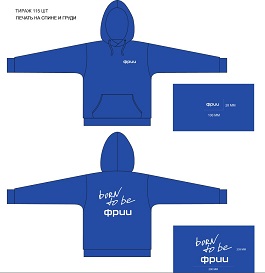 115ИТОГО, включая все налоги и сборы, руб.:ИТОГО, включая все налоги и сборы, руб.:ИТОГО, включая все налоги и сборы, руб.:ИТОГО, включая все налоги и сборы, руб.:ИТОГО, включая все налоги и сборы, руб.:ИТОГО, включая все налоги и сборы, руб.: